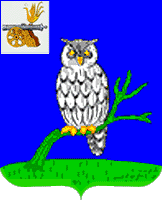 СЫЧЕВСКАЯ РАЙОННАЯ ДУМАРЕШЕНИЕот 25 октября 2023 года                                                                                 № 133 Об утверждении ключевых показателей эффективности деятельности в инвестиционной сфере Главы муниципального образования «Сычевский район» Смоленской области и инвестиционного уполномоченного муниципального образования «Сычевский район» Смоленской областиВ соответствии со ст. 21 Устава муниципального образования «Сычевский район» Смоленской области (новая редакция), принятого Сычевской районной Думой 28.06.2005 года (решение №31) с последующими изменениями)Сычевская районная Дума решила:Утвердить прилагаемые ключевые показатели эффективности деятельности в инвестиционной сфере Главы муниципального образования «Сычевский район» Смоленской области и инвестиционного уполномоченного муниципального образования «Сычевский район» Смоленской области.Настоящее решение вступает в силу со дня его официального опубликования в газете «Сычевский вести».Глава муниципального образования              Председатель Сычевской районной«Сычевский район» Смоленской области       Думы                                                                                                               УТВЕРЖДЕНЫРешением Сычевской районной Думы№ 133 от 25 октября 2023 г.Ключевые показатели эффективности деятельности в инвестиционной сфере Главы муниципального образования «Сычевский район» Смоленской области и инвестиционного уполномоченного муниципального образования «Сычевский район» Смоленской областиКоличество инвестиционных проектов, реализованных на территории муниципального образования «Сычевский район» Смоленской области в течении трех лет, предшествующих отчетному году – 4 ед.;Количество инвестицонных проектов, реализуемых и планируемых к реализации на территории муниципального образования «Сычевский район» Смоленской области в текущем году – 4 ед.;Объем инвестиций, направленных на реализацию инвестиционных проектов на территории муниципального образования «Сычевский район» Смоленской области в течении трех лет, предшествующих отчетному году, в расчете на одного жителя – 260817 рублей._______________________Т.П. Васильева        __________________  М.А. Лопухова                                                         